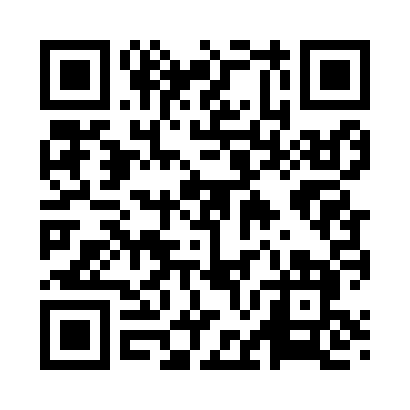 Prayer times for Bulltown, Arkansas, USAMon 1 Jul 2024 - Wed 31 Jul 2024High Latitude Method: Angle Based RulePrayer Calculation Method: Islamic Society of North AmericaAsar Calculation Method: ShafiPrayer times provided by https://www.salahtimes.comDateDayFajrSunriseDhuhrAsrMaghribIsha1Mon4:295:541:094:578:239:492Tue4:295:551:094:578:239:493Wed4:305:551:094:578:239:484Thu4:305:561:094:578:239:485Fri4:315:561:094:578:229:486Sat4:325:571:104:578:229:477Sun4:325:571:104:578:229:478Mon4:335:581:104:588:229:469Tue4:345:581:104:588:219:4610Wed4:355:591:104:588:219:4511Thu4:356:001:104:588:219:4512Fri4:366:001:104:588:209:4413Sat4:376:011:114:588:209:4414Sun4:386:021:114:588:209:4315Mon4:396:021:114:588:199:4216Tue4:406:031:114:588:199:4217Wed4:416:041:114:588:189:4118Thu4:416:041:114:588:189:4019Fri4:426:051:114:588:179:3920Sat4:436:061:114:588:169:3821Sun4:446:061:114:588:169:3822Mon4:456:071:114:588:159:3723Tue4:466:081:114:588:149:3624Wed4:476:081:114:588:149:3525Thu4:486:091:114:588:139:3426Fri4:496:101:114:588:129:3327Sat4:506:111:114:588:119:3228Sun4:516:111:114:588:119:3129Mon4:526:121:114:578:109:3030Tue4:536:131:114:578:099:2931Wed4:546:141:114:578:089:27